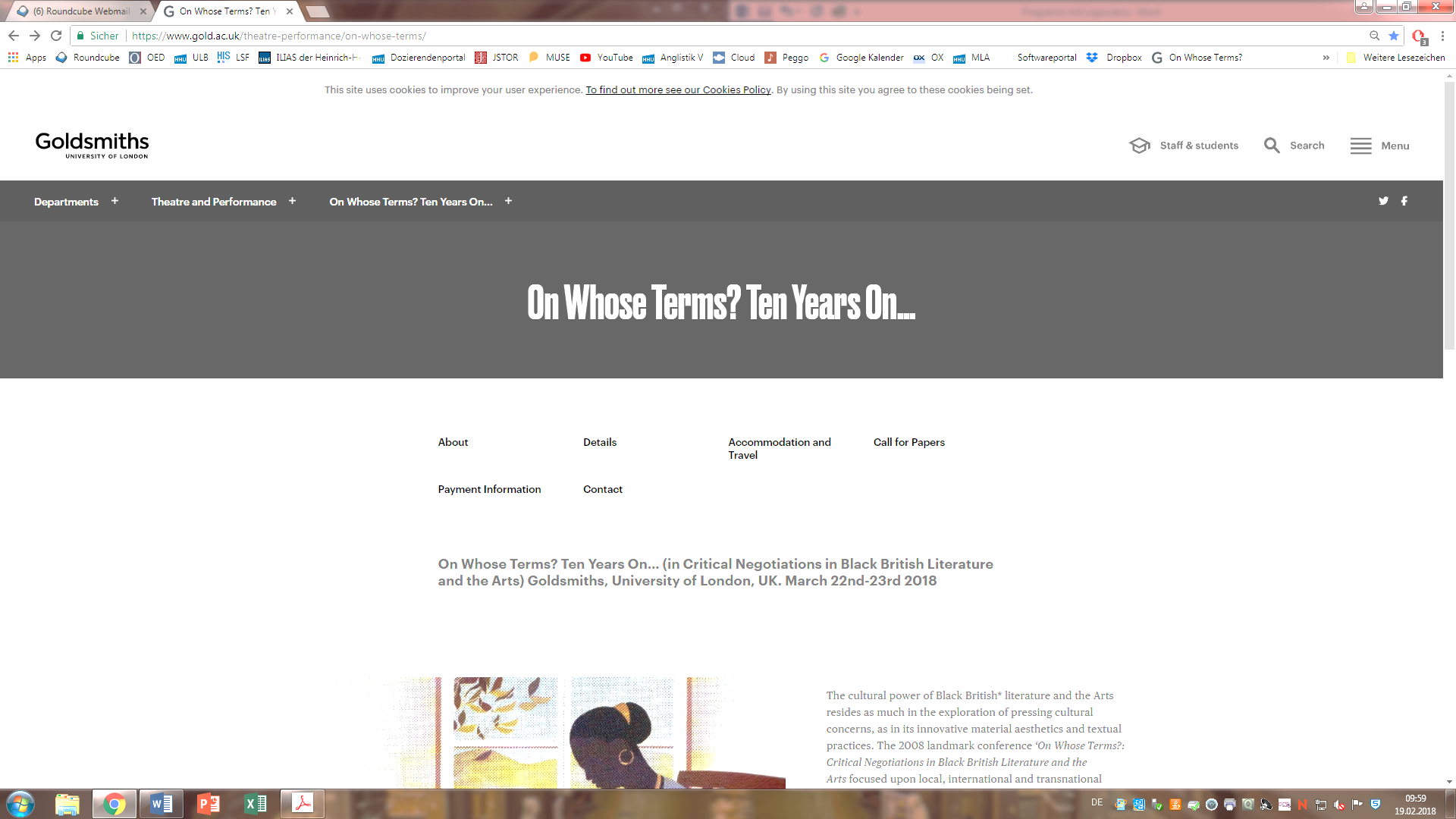 Critical Negotiations in Black British Literature and the Arts Goldsmiths, University of London (22nd-23rd March)Final ProgrammePlease note:Each panel consists of three or four speakers per parallel session. Papers are 15 minutes duration leaving 15 minutes for questions and discussion at the end of the session.Room key: PSHB = Professor Stuart Hall Building, LG01 and Weston Atrium are on the lower ground floor area of the PSHB]RHB = Richard Hoggart Building, (eg.137 = ground floor, 274= second floor, 352= third floor)	The Kingsway CorridorSchedule: DAY ONEThursday 22nd March 2018PSHB WESTON ATRIUM 8.30 – 9.30am  Registration TEA AND COFFEEPSHB LG019.35 – 9.45am  Welcome by the Registrar of Goldsmiths, Ms Helen Watson9.45 	Poem to open the conference SuAndi OBESESSION ONE 10.00am – 11.00am  First Keynote Address: Carole Boyce Davies:Introduced by Julian Henriques Media and Communications, Goldsmiths and Trustee, Stuart Hall Foundation)	'Decolonial Gaps' – The Stuart Hall Memorial Lecture11.00 – 11.15am BREAK Delegates make their way to the Richard Hoggart Building.SESSION TWO11.15 – 12.30pmI 	‘Decolonising Education’ RHB CinemaCHAIR: Deirdre Osborne (Theatre and Performance, Goldsmiths)1. Jana Gohrisch;Decolonising the English Studies Curriculum: a Continental Academic Perspective2. Obala Fanuel Musumba:From English Literature to Literature in English: Africanization of Literature in Kenyan Secondary School Curriculum3. Cheryl Diane Parkinson:Decolonising the Curricula4. Katy Lewis and Eva McManamon:Whose Curriculum Is It Anyway?II 	‘Rememory in Practice and Performance,’ RHB 274CHAIR: Maria Shevtsova (Theatre and Performance, Goldsmiths)1. Bettina Burger:Conversing with the Past - Jackie Kay’s Poetry at the Brontë Parsonage Museum2. Julia Lajta-Novak:Performing Re-Memory: Kat Francois’ Spoken-Word-Show Raising Lazarus as Embodied Auto/Biography3. Lourdes López-Ropero: Memorial Text-tures:  Collective Memory and Trauma in Recent Writing by Fred D’Aguiar4. Rose Sinclair: Missing Chapters - Makers Unknown, Re-memorising Textiles PracticesIII 	‘Queer Textualities’ RHB 137CHAIR: Robert Gordon (Theatre and Performance, Goldsmiths)1. Emilio Amideo: Wearing Tongues Like Shoes: “AfroQueer” Linguistic Creativity in Black British Performance Poetry2. Ronald Cummings: On the Impossibility of Black Queer British Studies3. Jennifer Leetsch: Helen Oyeyemi -  Queer (Be)longings ElsewhereIV  ‘Diasporas and Afro-futures’ RHB150CHAIR: Clare Finburgh (Theatre and Performance, Goldsmiths)1. Judith Rahn:Precarious Humanity: Exploring Posthuman Subjectivities in Black British Fiction2. Henghameh Saroukhani: Transatlantic Frontlines: Black and Irish Solidarities in Alex Wheatle’s East of Acre Lane 3. Valerie Mason-John:The impact of Black Canadians on the African DiasporaV 	‘Canonicity, Publishing and Archiving’ RHB2107CHAIR: Birgit Neumann (Heinrich Heine University, Duesseldorf) 1. Omaar Hena: Canons, Publishing, and Publics in Contemporary British Black and Asian Poetry2. Harald Leusmann:Going Beyond IC3: Anthologizing Black British Writing3. Karen Sands-O’Connor and Kristopher McKie: The Black British Child in the Book and the Archive4. Sylvester Onwordi: Buchi Emecheta – The Legacy; Omenala Press, and the Buchi Emecheta Foundation (BEF)12:30 – 1:15pm   LUNCH [Delegates make their own arrangements – see conference bag information] Remain in RHB for next session.SESSION THREE1.20 – 2.20pm   Invited Specialist Panel One: ‘Poetics and Performance’ RHB 137a(CHAIR Ben Ryan, Goldsmiths University of London): with playwrights Winsome Pinnock and Roy Williams, poet Dorothea Smartt and the Artistic Director of The Bush Theatre, Madani YounisThis panel is kindly sponsored by Goldsmiths’ Institute for Creative and Cultural Entrepreneurship.SESSION FOUR 2.30 – 3.45pm:  I 	‘Politicised Poetics, Pedagogies and Practices’ RHB 355CHAIR: Philippa Burt (Department of Theatre and Performance, Goldsmiths)1. Jan Rupp: Refugee Migration, Asylum and Statelessness: Ongoing Challenges for New Pedagogies and Canon Revision in Black British Literature2. Anna Lienen & Merle Tönnies: Discursive Struggles and Blackness in Literary Representations of the 1981 and 2011 Riots3. Rita Gayle:Black, British, Feminist: Creative Collective Expressions in the Brexit Era4. Lisa Anderson: Uncomfortable Conversations in Black British Arts Practice Now – Who, Where, What, Why?II 	‘Transforming Views’ RHB 137aCHAIR: Deirdre Osborne (Theatre and Performance, Goldsmiths) 1. Corinne Fowler: Revisiting Mansfield Park 2. Sandra Shakespeare: Probing Deeper: Discovering the Documentation of Black People through Archival Photographic Records3. Kate Morrison: Building Fiction from Fragments: Writing a Black British Character from Historical Archives4. Michael Ohajuru: THE JOHN BLANKE PROJECT: Art Archive Action: Imagining the Black Tudor TrumpeterIII 	‘Mixed Heritages, Genre Transformations’ RHB 343CHAIR: Rachael Newberry (Theatre and Performance, Goldsmiths) TBC1. Heather Marks:Mixed Heritage Histories: The Importance of Contemporary Historical Fiction and its Effect on the Imagination2. Shantel Edwards: From White Teeth (2000) to Swing Time (2016): Zadie Smith, the Face of Mixed Race3. Yvonne Kappel:Achieving Translocality through Jazz Music in Pauline Melville’s ‘Eat Labba and Drink Creek Water’.IV 	‘Reforming and Non-Conforming’ RHB 352CHAIR: Helen Thomas (Independent Scholar)1. Peter Ely:Queer Kinship in Jackie Kay’s The Adoption Papers (1991)2. Rommi Smith:The Map Where We Meet and Other Queer-Quare Stories - Writers as Cartographers on the Crossroads of Change3. Olivia Tjon‐A‐Meeuw:Is Bertha Mad because she is Black, or is she Black because she is Mad?V	‘Decolonising Solidarities’ RHB 342aCHAIR: Suzanne Scafe (London South Bank University)1. Divya Rao: Black Power Fuelling Dalit Power: The Decolonising Potential of Afro-Dalit Networks2. Sara Upstone: Institutional Responsibility and the Art of Failure: Teaching BME Literature3. Pavlina Flajsarova:Black British Literature Across the Borders: Teaching Black British Literature to ForeignersDelegates make their way to PSHB3.50 – 4.15pm  AFTERNOON TEA in the Weston AtriumSESSION FIVE4.20 – 5.20pm  Invited Specialist Panel Two: ‘Publishing and Prizes’ LG01	             (CHAIR Rukhsana Yasmin, Deputy Editor Wasafiri):with Margaret Busby (Allison and Busby; S.I. Leeds Prize), Kadija Sesay (SABLE litmag; Inscribe), Pauline Walker (Alfred Fagon Award), Desrie Thomson-George (Black Ink Legacy)5.20 – 5.30pm   BREAKSESSION SIXLG01 5.30 – 6.30pm  Second Keynote Address: Charlotte Williams	  ‘Spaces of possibility: Beyond the metropolis’6.30 – 6.40	BREAKSESSION SEVEN The Right Honourable Diane Abbott MP6.45 – 7.15pm Guest Performers: ‘Voices That Shake’!: Young Voices in Arts, Race, Media, Power Annie Rockson
 Rotimi Skyers
 Sky Caesar Selina Nwulu Sai MurrayThose delegates who have registered for the Conference Dinner (prepaid in advance) make their way to RHB cafeteria mezzanine.7.30 – 9.30pm  CONFERENCE DINNER8.30 – 9.30  Conference Dinner Readings/Performances: 	      Valerie Mason-John                     Ronnie McGrath	      SuAndi	 Schedule: DAY TWOFriday 23rd March 2018PSHB Weston Atrium8.45 – 9.30am  Registration TEA AND COFFEE SESSION ONE LG019.30 -10.30am  Third Keynote Address: John McLeod 	‘Black British Writers and Transracial Adoption’10.30 – 10.50am  TEA AND COFFEE BREAKDelegates make their way to the Richard Hoggart BuildingSESSION TWO 11.00 – 12:15pm  I 	‘The “Value” of Black British Cultures’ RHB 352CHAIR: Deborah Custance (Teaching and Learning Innovation Centre, Goldsmiths)1. Janine Hauthal:Black British Writing, ‘Brexit’ and the Economies of Cultural Visibility2. Eva Ulrike Pirker:Perceptions of Value – (in) the Works of Sharon Dodua Otoo 3. Siana Banguara:'Economies of Visibility: #GenerationClapback and Black British Cultural Capital'4. Linett Kamala:The State of EducationII 	‘Sites / Sights and Sounds’ RHB 304aCHAIR:  Jan Rupp (University of Frankfurt) 1. Kelly Walters:Black Gesture in Animated Reaction Gifs: Their Impact on Social Media and Blackface Legacy in the United States & Abroad2. Alda Terracciano:The Trading Faces online Exhibition and its Strategies of Public Engagement3. Denise Saul:Poetry of Aphasia Vs Memoir, Life WritingIII 	‘Uncompromising Narratives’ RHB 308CHAIR: Maria Helena Lima (SUNY Geneseo) 1. Nassima Kaid:“Narratives on their Own Terms:” Voicing the Unheard in Andrea Levy’s The Long Song2. Elizabeth Scheer:As Light as the Rain Seems: State Violence and “Non Cathartic Terror” 3. Pete Kalu:Accuracy, History and Literary Devices in the Creation of Slave Narratives: A Comparative Study4. Beatriz Pérez Zapata:Fragmented Herstories: Memories of Slavery in Zadie Smith’s WorkIV 	‘Black Women’s Aesthetic Innovations’ RHB 141CHAIR: Birgit Neumann (Heinrich Heine University, Duesseldorf, Anglophone Literatures)1. Elisabeth Bekers:Writing Against the Socio-Realist Grain: Aesthetic Innovation in Jackie Kay’s and Helen Oyeyemi’s Short Fiction2. Helen Cousins:How does Helen Oyeyemi’s Mr Fox Transgress the Rules for Black British Fiction?3. Caroline Koegler:Sexual Identity and Diaspora. Claims to Comfort, Home-making, and Worlding in Bernardine Evaristo’s Mr Loverman.V 	‘Decolonising the Curriculum: New Pedagogies’ RHB 356CHAIR: Malachi McIntosh (Runnymede Trust)1. Kaja Dunn:Reimagining Actor Training for Students of Color2. Nicole King:Representing Young Black People in Young Adult Fiction: The Case for Chains and Running Girl and Decolonising the Curriculum3. Nicole Brewer:Training with a Difference4. Suzanne Black:Reading Aboulela in Oneonta: Reflections on Teaching Black British Literature at a Small U.S. College12:15 – 1:05pm   LUNCH [Delegates make their own arrangements – see conference bag information] Delegates make their way to PSHBSESSION THREE LG011.10 – 2.10pm  Invited Specialist Panel Three: ‘Pedagogy and Decolonizing the Curriculum’: 	(CHAIR Joan Anim-Addo, Goldsmiths)Malachi McIntosh (Runnymede Trust), Maria Helena Lima (SUNY Geneseo), Lola Olufemi (Women’s Officer, Cambridge University Students’ Union), Nathaniel Adam Tobias Coleman (Decolonising Activist Scholar). This panel is kindly sponsored by Pearson Publishing.SESSION FOUR2.15 - 3.15pm   Fourth Keynote: Jackie Kay (Makar of Scotland) In Conversation  with Blake Morrison (Professor of Creative Writing, Goldsmiths)3.20 – 3.50pm  AFTERNOON TEA RHB Kingsway CorridorRONNIE McGRATH EXHIBITION: ‘Poetry and Paintings’SESSION FIVE 4.00 – 5.15pm  I 	‘New Subjectivities and Afro-futures’ RHB 139CHAIR: Birgit Neumann (Heinrich Heine University, Duesseldorf, Anglophone Literatures) 1. Karo Moret Miranda:Nalo Hopkinson´s Skin Folk, a Deal with the Averse: Between Western and the Afro-Feminine hermeneutic2. Ulla Rahbek:Characters in Conversation – a Reading of Olumide Popoola’s Short Story ‘Expect Me’”3. Heather Goodman:MAKING THE IMPOSSIBLE POSSIBLEII 	‘Space and Place’ RHB 137CHAIR: Jana Gohrisch (English Department, Leibniz University Hannover)1. Georgia Stabler: The Barrow Boys of Literature: black British Crime Writing and Festival Spaces2. Mirna Maric:The quest for space in Beryl Gilroy's Frangipani House and Jamaica Kincaid's Annie John3. Michael Mcmillan:The Front Room: Migrant Aesthetics in the HomeIII 	‘Black British Music’ RHB 137aCHAIR: Julian Henriques (Media and Communications, Goldsmiths)1. Richard Bramwell:The Literary Singularity and Institutional Life of Rap2. Christin Hoene:The Sounding of Modernity: The Radio and the British Empire3. Leila Kamali:‘Growing To and From One Another’: Transnational Black Womanhood as 21st Century Revolutionary Aesthetic in Beyoncé and Warsan Shire’s LemonadeIV 	‘Black British Aesthetics’ RHB 143CHAIR: Nicole King (English and Comparative Literature, Goldsmiths)1. Leon Wainwright:Phenomenal Difference: Debating the Philosophy of Black British Art2. Jenni Ramone:White Trash and Black Consciousness: Reading and Consciousness in Black British Literature and Film3. Emilija Lipovsek:Nigeria as Postcolonial Chronotope in the Work of Black British Women Writers4. SuAndi:WE BRING OUR MEMORIES WITH US: The Impact of Life Experiences on the Creative Output of Black Women Artists V 	‘Re-Imagining Imoinda’ RHB 141CHAIR: Eva Ulrike Pirker (Heinrich Heine University, Duesseldorf, Anglophone Literatures)1. Natasha Bonnelame: Words from Other Worlds: Narrative Glitches 2. Marl'Ene Edwin:Transcultural Chorality: On Board the ‘Nightmare Canoe’ 3. Julia Lockheart: Imoinda: Visual Capture of Then and Now 5.15 – 5.30pm  BREAKSESSION SIX 5.30 – 6.30pm  Invited Specialist Panel Four: ‘Archiving and Longevity’: RHB 137a(CHAIR Colin Grant) with Sandra Shakespeare (National Archives), S.I. Martin (Historian and Novelist), Munira Mohamed and Sarah Buntin (Black Cultural Archives).6.30 – 7.00pm  ‘Liberating the Curriculum’ DRINKS RECEPTIONKindly sponsored by Goldsmiths’ Teaching and Learning Innovation Centre (TaLIC)RHB 137aSESSION SEVEN7.05 – 7.50pm  Fifth Keynote Address: Fred D’Aguiar	‘The Indigenous Imaginary in Caribbean Literature’7.50 – 8.00pm	SOME REFLECTIONS UPON ‘10 YEARS ON’ 	BREAK	READINGS TO CLOSE THE CONFERENCE8.15 – 9.00pm  	Fred D’Aguiar 	Grace Nichols 	John Agard